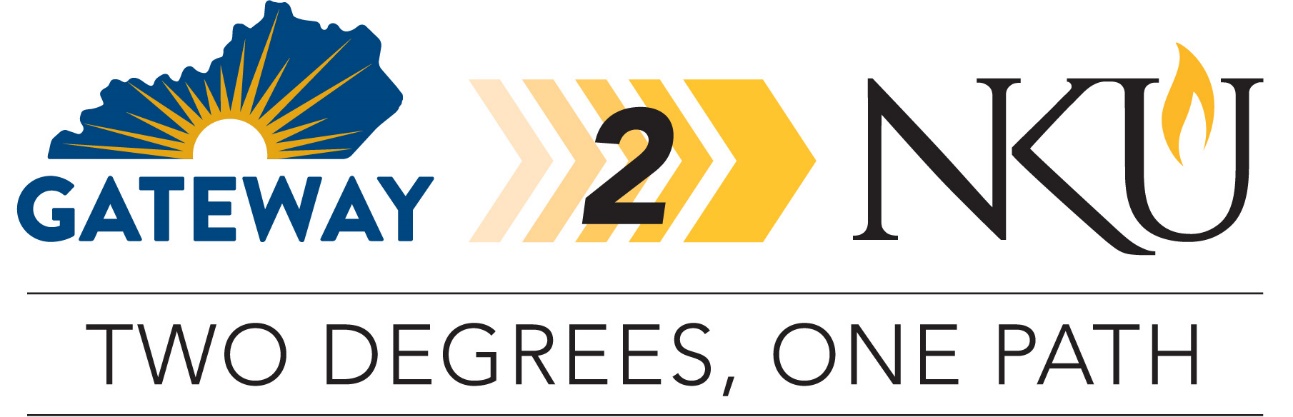 TRANSFER PATHWAY GUIDE2019-2020Associate in Science to Bachelor of Arts in Chemistrywith Secondary EducationOverviewCompletion of the following curriculum will satisfy the requirements for the Associate in Science degree at Gateway Community and Technical College and leads to the Bachelor of Arts in Chemistry with Secondary Education degree at Northern Kentucky University.Applying to the Gateway2NKU ProgramStudents can apply to participate in the pathway program by completing the online application on the NKU transfer webpage. Students must be enrolled in at least six credit hours at Gateway CTC, enrolled in an associate degree program, plan to transfer to NKU, and maintain a minimum 2.0 cumulative GPA at Gateway CTC. Degree Requirements for GCTC1) completion of minimum 60 credit hours, 2) minimum cumulative GPA 2.0, 3) minimum of 15 credit hours earned at the institution awarding the degree, 4) cultural studies course, 5) demonstration of digital literacy, 6) college success requirement.Admission Requirements to NKUStudents completing an associate degree with a cumulative GPA of 2.0 or higher will be accepted into NKU. In addition, students must meet the following requirements for admission into Education. Courses in parentheses are GCTC course equivalencies.A minimum overall GPA of 2.75A minimum grade of “B” in CMST 101 (COM 181) and ENG 102 (ENG 102)A minimum grade of “C” in all other pre-admission courses and required EDU and EDS courses which include EDU 300 (EDP 202), EDU 305 (EDU 201), EDU 313 (EDU 204), and EDS 360 (EDP 203).Praxis Core Academic Skills for Educators: Reading (5712) – 156 or higher, Writing (5722) – 162 or higher and Mathematics (5732) – 150 or higherPass criminal background check60 semester hours completedAn acceptable portfolioA completed application to the Teacher Education programDegree Requirements for NKUTo earn a bachelor’s degree at NKU, students must complete a minimum of 120 credit hours with at least 45 credit hours numbered 300 and above. In addition, at least 25% of the credit hours required for the degree and the last 30 credit hours must be completed at NKU. Students must have an overall GPA of 2.0 and meet all prerequisites for courses and requirements for the major. Students majoring in Education must maintain a GPA of 2.75 overall in major courses in order to enroll in the clinical experience. Students wishing to be certified to teach chemistry at the secondary level must complete the requirements for the B.A. in Secondary Education along with the requirements for a B.A. in Chemistry.General Transfer InformationStudents must complete the online application to NKU. There is no application fee for students who are transferring from GCTC.KCTCS Scholars Award: Students who are KY residents transferring directly from a KCTCS institution with at least 36 hours from that institution and minimum GPA of 3.0, were never enrolled as a degree-seeking student at NKU, and will be enrolled in at least 12 credit hours both fall and spring semester are eligible for a limited number of $2,500 annual scholarships ($1,250 per fall and spring). Students must gain admission to NKU by June 15 for fall and November 1 for spring to be eligible for a possible scholarship. Online accelerated programs are not eligible for the KCTCS Scholars Award. GCTC AS TO NKU BA IN CHEMISTRY WITH SECONDARY EDUCATION CHECKLIST Gateway Community and Technical CollegeCategory 1: GCTC General Education Core Requirements (41 hours)TBS XXX means to be selected by GCTC student.TBD XXX means to be determined by NKU based on course selected.One of these courses must be selected from the KCTCS identified Cultural Studies course list, indicate by placing (CS) next to the course name in Category 1 or 2 table. Category 2: GCTCS AS Requirements (10 hours)Category 3: GCTCS Electives (15 hours)Northern Kentucky UniversityCategory 4: Major Requirements for BA in Chemistry with Secondary EducationUpdated July 2019 GCTC CourseCourse or CategoryCreditsNKU
CourseCompletedENG 101Writing I (WC)3ENG 101ENG 102Writing II (WC)3ENG 102COM 181Basic Public Speaking (OC)3CMST 101TBS XXXArts and Humanities (AH) Heritage3TBD XXXTBS XXXArts and Humanities (AH) Humanities3TBD XXXPSY 110General Psychology (SB)3PSY 100TBS XXXSocial & Behavioral Sciences Course (SB)3TBD XXXCHE 170/175General College Chemistry I and Laboratory I (SL)5CHE 120/120LCHE 180/185General College Chemistry II and Laboratory II (SL)5CHE 121/121LMAT 175Calculus I (QR)5MAT 129MAT 185Calculus II (QR)5MAT 227Subtotal General Education Core Courses41GCTC CourseCourse or CategoryCreditsNKU
CourseCompletedPHY 201/202College Physics I and College Physics I Laboratory5PHY 211PHY 203/204College Physics II and College Physics II Laboratory5PHY 213Subtotal AS Requirement Courses10GCTC CourseCourse or CategoryCreditsNKU
CourseCompletedFYE 105Achieving Academic Success3UNV 100TEDU 201Introduction to American Education3EDU 305EDU 204Technology in the Classroom3EDU 313EDP 202Human Development and Learning3EDU 300EDP 203Teaching Exceptional Learners in Regular Classrooms3EDS 360Subtotal Elective Courses15TOTAL Associate Degree Hours66NKU CourseCourseCreditsGCTC CourseTaken at GCTCEDU 104Orientation: Education Profession/Program1EDU 300Human Growth and Development3EDP 202xEDU 304orEDU 530Reading and Writing Across the Curriculum: Middle Grades orReading in Junior and Senior High3EDU 305Introduction to Education2EDU 201xEDU 311Admission Field Experience Secondary2EDU 313Instructional Technology2EDU 204xEDU 316Racism and Sexism in Educational Institutions3EDU 319Classroom Climate Management Secondary1EDU 324Fundamentals of Secondary Education2EDU 325Educational Assessment Secondary2EDU 330Teaching Science in Secondary School3EDU 393Secondary Field Experience I2EDU 396Secondary Field Experience II2EDU 496Clinical Experience Secondary12EDS 324Instructional Planning for Inclusive Secondary Classrooms3EDS 360Students with Exceptionalities in School3EDP 203xPSY 100Introduction to Psychology3PSY 110xCMST 101Public Speaking3COM 181xENG 102Advanced College Writing3ENG 102xCHE 120/120LGeneral Chemistry I and Laboratory4CHE 170/175xCHE 121/121LGeneral Chemistry II and Laboratory4CHE 180/185xCHE 125Introduction to Chemistry & Biochemistry1CHE 310/310LOrganic Chemistry I and Laboratory4CHE 270/275CHE 311/311LOrganic Chemistry II and Laboratory4CHE 280/285CHE 340/340LAnalytical Chemistry and Laboratory5CHE 360Physical Chemistry I3CHE 361Physical Chemistry II3CHE 362LPhysical Chemistry Laboratory2CHE 391WChemical Information and Writing3CHE 400Chemistry Seminar1CHE XXXCHE elective at 300 or above level3MAT 129/229 orMAT 128/227/228Calculus I and Calculus II orCalculus A & Calculus B & Calculus C9MAT 175MAT 185xNeed MAT 228PHY 211/213 or PHY 220/222General Physics with Lab I and II orUniversity Physics with Lab I and II8-10PHY 201/202PHY 203/204xSubtotal Major Credit Hours at NKU 68Subtotal Major Credit Hours at GCTC41Total Major Credit Hours109Total Baccalaureate Degree Credit Hours134